GRANT FUNDING OPPORTUNITYFOOD PRODUCTION INVESTMENT PROGRAM2024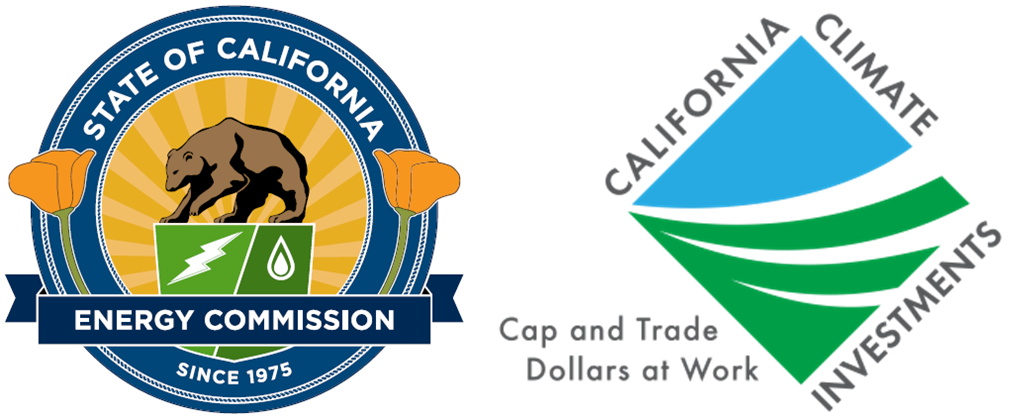 GFO-23-305-02https://www.energy.ca.gov/funding-opportunities/solicitationsState of CaliforniaCalifornia Energy Commission[January 2024] April 2024Table of ContentsI.	Introduction	1A.	Purpose of Solicitation	1B.	Key Words/Terms	3C.	Project Focus	5D.	Funding	5E.	Key Activities Schedule	6F.	Notice of Pre-Application Workshop	7G.	Questions	8H.	Applicants’ Admonishment	9I.	Additional Requirements regarding environmental review	9J.	Background	11K.	Match Funding	13L.	CEC's Rights and Remedies	14II.	Eligibility Requirements	14A.	Applicant Requirements	14B.	Project Requirements	16III.	Application Submission Instructions	21A.	Application Format, Page Limits	21B.	Method For Delivery	21C.	Application Content	22IV.	Evaluation and Award Process	29A.	Application Evaluation	29B.	Ranking, Notice of Proposed Award, and Agreement Development	29C.	Grounds to Reject an Application or Cancel an Award	30D.	Miscellaneous	30E.	Stage One:  Application Screening	34F.	Stage Two:  Application Scoring	36I.	IntroductionPurpose of Solicitation Food manufacturing, specifically processing and production, is an industrial sector that traditionally has been highly energy- and carbon-intensive, significantly contributing to greenhouse gas (GHG) emissions. Food manufacturing is a critical area of opportunity to advance industrial decarbonization and electrification efforts, but it faces many unique barriers and challenges due to its diversity.Food processing and production costs tend to be higher in California than elsewhere,  potentially making it difficult for in-state companies’ products to compete with similar products produced outside of the state. Supporting the updates and improvements of food production facilities with technologies that are energy efficient, decarbonizing, or both will reduce operating costs and GHG emissions. This support can help ensure California’s food processing industries remain competitive, operational, and within California.The Food Production Investment Program (FPIP) was established in 2018 and initially funded by Assembly Bill (AB) 109 (Ting, Chapter 249, Statutes of 2017) and Senate Bill (SB) 856 (Chapter 30, Statutes of 2018). In 2022, FPIP received additional funding from AB 209 (Chapter 251, Statutes of 2022) to continue program implementation. The program uses Greenhouse Gas Reduction Funds (GGRF) from the California Climate Investment Program (CCI) and General Fund monies to further the purposes of reducing GHG emissions, reducing energy use, and sustaining grid reliability.The program's goals are to accelerate the adoption of advanced energy efficiency, decarbonization, renewable energy technologies, and to support the electrical grid reliability. (Pub. Resources Code, §§ 25663 – 25663.6) The technologies to be funded by this Grant Funding Opportunity (GFO) will help reduce energy costs, maintain product quantity and quality, and reduce GHG emissions associated with food production.This program is open to all California food processors and related support facilities. All projects funded under FPIP must be located in California. Projects must also support electrical grid reliability, reduce GHG emissions, and further the purposes of AB 32 (Nunez, Global Warming Solutions Act of 2006, Chapter 488, 2006) and SB 32 (Pavley, California Global Warming Solutions Act of 2006, Chapter 249, 2016).FPIP will assist California food producers in achieving the following:Energy Efficiency: Support the adoption of commercially available (“drop-in ready”) and emerging energy-efficient equipment upgrades that are replacements or additions to existing equipment or processes that provide greater GHG emission and energy reductions than current best practices or industry-standard equipment. Grid Reliability: Support the adoption of commercially available and emerging technologies needed to support grid reliability, especially during net peak periods.See Section II of this solicitation for eligibility requirements. Applications will be evaluated as described in Section IV of this solicitation. If an applicant submits multiple applications, each application must be for a distinct project (i.e., no overlap with respect to the tasks described in the Scope of Work).Prospective applicants looking for partnering opportunities for this funding opportunity should register on the California Energy Commission’s Empower Innovation website at www.empowerinnovation.net.Key Words/TermsProject FocusThis solicitation focuses on projects to install and demonstrate:Commercially available technologies that are a drop-in replacement or addition to current systems and have higher efficiencies than current best practices and industry standards. Cutting-edge emerging technologies, with a minimum technology readiness level (TRL) 8 or greater, that are not widely used in California and not drop-in ready replacement equipment or additions but have been commercially proven elsewhere in actual food processing applications with independent verification of actual benefits, such as energy reduction, GHG emissions reduction, and improved air quality.These projects must include one or more of these goals: Maximize GHG emissions reductionsMaximize energy reductionsProvide benefits to support grid reliabilityProvide benefits to priority populationsSection II.B.2 lists further descriptions of eligible technologies.FundingAmount Available and Minimum/ Maximum Funding AmountsThere is up to $36,000,000 available for grants awarded under this solicitation. The minimum funding amount for each project is $500,000. The maximum funding amount is $5,000,0000.Eligible costs for FPIP’s grant funding are limited to three areas:Equipment costs, not including installation or labor. Equipment must result in reductions in GHG emissions, benefit the electrical grid, or both. Eligible technologies are defined in Section II B.2.Third-party subrecipient costs for project-related design and engineering. Third-party subrecipient costs for measurement and verification (M&V) of project performance. Please note that the grant will reimburse subrecipients' costs up to a maximum of $100,000 with FPIP funds, while any remaining subrecipient costs will be eligible to be accounted for under the match fund requirement. Use of recipient’s in-house staff is not reimbursable.Match Funding RequirementMatch funding is required in the amount of at least 25% of the requested FPIP funds. Match funds are limited to only the eligible costs defined in Section 1.D.1. For the definition of match funding, see Section I K.Change in Funding AmountAlong with any other rights and remedies available to it, the CEC reserves the right to:Increase or decrease the available funding and the minimum/maximum grant award amounts described in this section.Allocate any additional or unawarded funds to passing applications, in rank order.Reduce funding to an appropriate amount if the budgeted funds do not provide full funding for agreements. In this event, the proposed grant recipient and Commission Agreement Manager (CAM) will attempt to reach agreement on a reduced Scope of Work commensurate with available funding.Key Activities ScheduleKey activities, dates, and times for this solicitation and for agreements resulting from this solicitation are presented below. An addendum will be released if the dates change for activities that appear in bold.Please Note: Added language appears in bold underlined font. Deleted language appears in [strikethrough] and within square brackets.Additional application rounds may be added at the discretion of the CEC. An addendum to this solicitation will be publicly released for notification if additional application rounds are added.Notice of Pre-Application WorkshopCEC staff will hold one Pre-Application Workshop to discuss this solicitation with potential applicants. Participation is optional but encouraged. The Pre-Application Workshop will be held remotely. Applicants may attend the workshop via the internet (Zoom, see instructions below), or via conference call on the date and at the time and location listed below. Please refer to the CEC's website at www.energy.ca.gov/contracts/index.html to confirm the date and time. Please be aware that the meeting will be recorded.Date and time: Tuesday, February 06, 2024, at 10:00 amZoom Instructions:To join the Zoom meeting, go to https://zoom.us/join and enter the Meeting ID below and select “join from your browser.” Participants will then enter the meeting password listed below and their name. Participants will select the “Join” button.Meeting ID: 879 2883 4942Meeting Password: FPIP2024Topic: Pre-Application Workshop – GFO-23-305 – Food Production Investment Program 2024Telephone Access Only:Call 1-888 475 4499 (Toll Free) or 1-877 853 5257 (Toll Free). When prompted, enter the meeting number above. International callers may select a number from the Zoom International Dial-in Number List at: https://energy.zoom.us/u/adjzKUXvoy. To comment, dial *9 to “raise your hand” and *6 to mute/unmute your phone line. Access by Mobile Device: Download the application from the Zoom Download Center, https://energy.zoom.us/download. Technical Support for Pre-Application Workshop:For assistance with problems or questions about joining or attending the meeting, please call Zoom Technical Support at 1-888-799-9666 ext. 2. You may also contact the CEC’s Public Advisor’s Office at publicadvisor@energy.ca.gov, or (916) 957-7910.System Requirements: To determine whether your computer is compatible, visit:https://support.zoom.us/hc/en-us/articles/201362023-System-requirements-for-Windows-macOS-and-Linux.If you need a reasonable accommodation to participate, please Erica Rodriguez by e-mail at Erica.Rodriguez@energy.ca.gov or (916) 764-5705 at least five days in advance. QuestionsDuring the solicitation process, for questions only related to submission of application in the new ECAMS system, please contact ECAMS.SalesforceSupport@energy.ca.gov. Through that email address applicants will be able to access a team of technical assistants who can answer questions about application submission. Please also see Section III.B for additional information about the ECAMS system.For all other questions, including all technical and administrative questions that are not related to submission of applications in the ECAMS system, please contact the Commission Agreement Officer listed below:Phil Dyer, Commission Agreement OfficerCalifornia Energy Commission715 P, MS-1Sacramento, California, 95814Telephone: (916) 891-8474E-mail: phil.dyer@energy.ca.govApplicants may ask questions at the Pre-Application Workshop and may submit written questions via email. However, all technical questions must be received by the deadline listed in the “Key Activities Schedule” above. Questions received after the deadline may be answered at the CEC's discretion. Non-technical questions (e.g., administrative questions concerning application format requirements or attachment instructions) may be submitted to the CAO at any time prior to 5:00 p.m. of the application deadline date. Similarly, questions related to submission of applications in the ECAMS system may be submitted to ECAMS.SalesforceSupport@energy.ca.gov at any time prior to 5:00 p.m. of the application deadline date.The questions and answers will also be posted on the CEC’s website at: https://www.energy.ca.gov/funding-opportunities/solicitations If an applicant discovers a conflict, discrepancy, omission, or other error in the solicitation at any time prior 5:00 p.m. of the application deadline date, the applicant may notify the CAO in writing and request modification or clarification of the solicitation. The CEC, at its discretion will provide modifications or clarifications by either an addendum to the solicitation or by written notice to all entities that requested the solicitation. At its discretion, the CEC may, in addition to any other actions it may choose, re-open the question/answer period to provide all applicants the opportunity to seek any further clarification required.Any verbal communication with a CEC employee or anyone else concerning this solicitation is not binding on the State and will in no way alter a specification, term, or condition of the solicitation. Therefore, all communication should be directed in writing to the assigned CAO.Applicants’ AdmonishmentThis solicitation contains application requirements and instructions. Applicants are responsible for carefully reading the entire solicitation, asking appropriate questions in a timely manner, ensuring that all solicitation requirements are met, submitting all required responses in a complete manner by the required date and time, and carefully rereading the solicitation before submitting an application. In particular, please carefully read the Screening and Scoring Criteria and Grounds to Reject an Application or Cancel an Award in Section IV, and the relevant FPIP Grant terms and conditions located at: https://www.energy.ca.gov/funding-opportunities/funding-resources.Applicants are solely responsible for the cost of developing applications. This cost cannot be charged to the State. All submitted documents will become publicly available records and property of the State after the CEC posts the Notice of Proposed Award or the solicitation is cancelled. Only submit information you want made public. Marking any portion of your application as confidential may result in disqualification. No portion of your application will be considered confidential.Additional Requirements regarding environmental reviewTime is of the essence. CEC funds available under this solicitation have encumbrance deadlines as early as June 30, 2025. This means that the CEC must approve proposed awards at a business meeting (usually held monthly) prior to June 30, 2025, to avoid expiration of the funds. Environmental Review. Prior to approval and encumbrance, the CEC must comply with the California Environmental Quality Act (CEQA) and other requirements. To comply with CEQA, the CEC must have CEQA-related information from applicants and sometimes other entities, such as local governments, in a timely manner. Unfortunately, even with this information, the CEC may not be able to complete its CEQA review prior to the encumbrance deadline for every project. For example, if a project requires an Environmental Impact Report, the process to complete it can take many months. For these reasons, it is critical that applicants organize applications in a manner that minimizes the time required for the CEC to comply with CEQA and provide all CEQA-related information to the CEC in a timely manner such that the CEC is able to complete its review in time for it to meet its encumbrance deadline.Reservation of right to cancel proposed award. In addition to any other right reserved to it under this solicitation or that it otherwise has, if the CEC determines, in its sole and absolute discretion, that the CEQA review associated with a proposed project would not likely be completed prior to the encumbrance deadline referenced above, and that the CEC’s ability to meet its encumbrance deadline may thereby be jeopardized, the CEC may cancel a proposed award and award funds to the next highest scoring applicant, regardless of the originally proposed applicant’s diligence in submitting information and materials for CEQA review. Examples of situations that may arise related to CEQA review include but are not limited to:Example 1: If another state agency or local jurisdiction, such as a city or county, has taken the role of lead agency under CEQA, the CEC’s review may be delayed while waiting for a determination from the lead agency.Example 2: If the proposed work is part of a larger project for which a detailed environmental analysis has been or will be prepared by another state agency or local jurisdiction, the CEC’s review may be delayed as a result of waiting for a supplemental or initial analysis, respectively, from the other agency.Example 3: If the nature of the proposed work is such that a project is not categorically or otherwise exempt from the requirements of CEQA, and an Initial Study or other detailed environmental analysis appears to be necessary, the CEC’s review, or the lead agency’s review, may take longer than the time available to encumber the funds. If an Initial Study, Negative Declaration, Mitigated Negative Declaration, Environmental Impact Report, or similar document has already been completed by another state agency or a local jurisdiction, serving as the lead agency, the applicant must ensure that such an analysis covers the work in the proposed project, or must obtain a revised analysis and determination from the lead agency reviewing the proposed project.Example 4: If the proposed project clearly falls under a statutory or categorical exemption or is project for which another state agency or local jurisdiction has already completed its environmental review and adopted CEQA findings that the project will cause no significant effect on the environment, the project will likely have greater success in attaining rapid completion of CEQA requirements.The above examples are not exhaustive of instances in which the CEC may or may not be able to comply with CEQA within the encumbrance deadline and are only provided as further clarification for potential applicants. Applicants are encouraged to contact potential lead and responsible agencies under CEQA as early as possible. Please plan applications accordingly.BackgroundFood Production Investment Program (FPIP)This solicitation will award projects under FPIP. The FPIP program is authorized by Public Resources Code sections 25663 – 25663.6. Initially funded by the Greenhouse Gas Reduction Fund (GGRF) in 2018, FPIP received follow-on funding from AB 209 in 2022. FPIP will accelerate the adoption of advanced energy efficiency and decarbonization energy technologies that support achieving the state’s long-term GHG emissions reduction goals while maximizing other co-benefits. FPIP funds the installation and implementation of advanced energy and decarbonization technology projects within California food facilities that meet the guiding principles of (1) benefiting or improving public health and the environment, particularly in priority populations, (2) enhancing and benefitting the electrical grid, especially during net peak periods, and (3) demonstrating reliability and effectiveness of advanced energy and decarbonization technologies and strategies. The CEC will prioritize investing the funds in projects that achieve significant GHG and energy reductions, reduce demand during net peak periods, maximize benefits to priority population communities, and are necessary to meet the State’s climate goals. The CEC administers this program.Applicable Laws, Policies, and Background Documents This program and solicitation are governed by the following laws, policies, and background documents.Laws/RegulationsAssembly Bill (AB) 32 - Global Warming Solutions Act of 2006 AB 32 created a comprehensive program to reduce greenhouse gas (GHG) emissions in California. GHG reduction strategies include a reduction mandate of 1990 levels by 2020 and a cap-and-trade program. AB 32 also designates the California Air Resources Board (CARB) as the state agency charged with monitoring and regulating sources of greenhouse gas (GHG) emissions and requires CARB to develop a Scoping Plan that describes the approach California will take to reduce GHGs. CARB must update the plan at least once every five years.Additional information: https://leginfo.legislature.ca.gov/faces/billNavClient.xhtml?bill_id=200520060AB32http://www.leginfo.ca.gov/pub/15-16/bill/sen/sb_0001-0050/sb_32_bill_20160908_chaptered.htm; https://ww2.arb.ca.gov/our-work/programs/ab-32-climate-change-scoping-planApplicable Law: California Health and Safety Code §§ 38500 et. seq. Senate Bill (SB) 32 - California Global Warming Solutions Act of 2006: emissions limitSB 32 expands on AB 32 by requiring that CARB ensure statewide GHG emissions are reduced to 40% below the 1990 level by no later than December 31, 2030. SB 32 further requires that these emission reductions are achieved in a manner that benefits the state’s most disadvantaged communities and is transparent and accountable to the public and the Legislature.Additional information: https://leginfo.legislature.ca.gov/faces/billNavClient.xhtml?bill_id=201520160SB32Applicable Law: California Health and Safety Code § 38566. Assembly Bill (AB) 1550 – The Climate Investments for California Communities Act AB 1550 (Gomez, Chapter 369, Statutes of 2016) amends existing SB 535 (DeLeon, Chapter 830, Statutes of 2012) to set investment minimums for GGRF projects in and benefiting disadvantaged communities and low-income communities and includes the following requirements:A minimum of 25% of the proceeds to be invested in projects located within and benefitting individuals living in disadvantaged communities;Additional minimum of 5% be invested in projects located within and benefitting individuals living in low-income communities or benefitting low-income communities statewide; andAn additional minimum of 5% be invested in projects that are located within and benefitting individuals living in low-income communities, or benefitting low-income households that are within one-half mile of a disadvantaged community. Additional Information:https://calepa.ca.gov/envjustice/ghginvest/ Assembly Bill 209 - Energy and Climate Change ActAB 209 required the California Energy Commission to establish and administer clean energy programs to provide financial incentives to California-headquartered companies for developing and commercializing technologies that can either help California meet its greenhouse gas reduction targets and achieve its climate goals or enable the state to be more resilient to the impacts of climate change. Specified specifically, the Food Production Investment Program will provide incentives for the implementation of projects to accelerate the adoption of advanced energy technologies and other decarbonization technologies at facilities to support electrical grid reliability and reduce the emissions of greenhouse gases from those facilities. Additional Information: https://leginfo.legislature.ca.gov/faces/billTextClient.xhtml?bill_id=202120220AB209Refer to the link below for information about past CEC research projects and activities: http://www.energy.ca.gov/research/https://www.energy.ca.gov/programs-and-topics/programs/food-production-program https://www.energy.ca.gov/showcase/energize-innovationMatch FundingPlease see Section I.D.2 for match funding requirement for this solicitation.“Match funds” includes cash or in-kind (non-cash) contributions provided by the applicant, subrecipients, or other project-related sources. “Match funds” do not include: FPIP funds received from current/previous agreements or sub-agreements, Industrial Decarbonization and Improvement of Grid Operation (INDIGO) awards, any other CEC awards, future/contingent awards from other entities (public or private), the cost or value of the project work site, or the cost or value of any non-eligible project cost, such as labor, permitting, and overhead. If the applicant is leveraging or pursuing funding from multiple sources of the GGRF, the applicant must describe all existing or potential GGRF sources in their application materials. Definitions of “match funding” categories are listed below:“Cash” match means funds that are in the grant recipient’s possession or proposed by a match partner and clearly identified in a support letter, and are reserved for the proposed project, meaning that they have not been committed for use or pledged as match for any other project. Cash match can include funding awards earned or received from other agencies for the proposed technologies or study (but not for the identical work). Proof that the funds exist as cash is required. Cash match will be considered more favorably than in-kind contributions during the scoring phase.Match funds must be spent only during the agreement term, either before or concurrently with CEC funds or in accordance with an approved Match Fund Spending Plan. Match funds also must be reported in invoices submitted to the CEC. All applications that include match funds must submit commitment letters, including applicant, subrecipients, sub-subrecipients, and vendors that: (1) identify the source(s) of the funds; (2) justify the dollar value claimed; (3) provide an unqualified (i.e., without reservation or limitation) commitment that guarantees the availability of the funds for the project; and (4) provide a strategy for replacing the funds if they are significantly reduced or lost. Please see Commitment and Support Letters Form Attachment. Commitment and support letters must be submitted with the application to be considered. Any match pledged in an application must be consistent. For example, in the ECAMS system and in the Budget Attachment applicants will be asked to enter the project’s total match funding. The amounts listed in those places should be consistent with the amount or dollar value described in the commitment letter(s) (e.g., if $5,000 “cash in hand” funds are pledged in a commitment letter, the match amounts entered in the ECAMS system and in the Budget must match this amount). If the amounts listed in an application are inconsistent, the total amount pledged in the commitment letter(s) will be considered for match funding points.CEC’s Rights and RemediesAny process explained in this solicitation is in addition to, and does not restrict, any other rights and remedies available to the CEC.II.	Eligibility RequirementsA. Applicant RequirementsEligibilityApplicants to the FPIP are limited to food processing and related support facilities located in California. The applicant must own or operate one or more food processing facilities where grant-funded equipment will be installed. For this solicitation, food processing facilities are those defined by the North American Industry Classification System (NAICS) codes 311 (Food Manufacturing), 3121 (Beverage Manufacturing), and 493120 (Refrigerated Warehousing and Storage). To be eligible for grant funding, projects must meet all the following minimum requirements:Food processing and related support facilities must be existing facilities located in California;Proposed projects must reduce GHG emissions as defined in the grant solicitation, enhance and benefit the electrical grid, especially during net peak periods, or both; andApplicant must meet all eligibility and other criteria specified in this solicitation.Food and beverage industries and related support facilities that are receiving funding for the same project, or portions of the same project, from the CEC’s INDIGO Program are ineligible for funding from FPIP. Terms and ConditionsEach grant agreement resulting from this solicitation will include terms and conditions that set forth the grant recipient’s rights and responsibilities. By submitting an application in the ECAMS system, each applicant agrees to enter into an agreement with the CEC to conduct the proposed project according to the FPIP terms and conditions. All terms and conditions are located at https://www.energy.ca.gov/funding-opportunities/funding-resources. Please refer to the applicable FPIP terms and conditions. Failure to agree to the terms and conditions by taking actions such as failing to provide the required authorizations and certifications or indicating that acceptance is based on modification of the terms may result in rejection of the application. Applicants must read the terms and conditions carefully. The CEC reserves the right to modify the terms and conditions prior to executing grant agreements. If a California Native American Tribe (Tribe) or California Tribal Organization with sovereign immunity is listed as a proposed awardee in the Notice of Proposed Award, CEC staff must receive the following before bringing the proposed award to a CEC Business Meeting: 1.	A resolution or other authorizing document by the governing body of the Tribe or California Tribal Organization authorizing the Tribe or California Tribal Organization to enter into the proposed agreement, including accepting the Special Terms and Conditions for California Native American Tribes and Tribal Organizations with Sovereign Immunity.2.	A limited waiver of sovereign immunity in the form and manner required by tribal law; and 3.	A resolution or other authorizing document delegating authority to execute the agreement to an appropriate individual. The above requirements may be provided in one or more documents. The document(s) will be included as an exhibit to the resulting grant agreement.Delay in award. Any delay in the Tribe or Tribal Organization’s ability to provide such documentation may result in delayed award of the grant agreement.Reservation of right to cancel proposed award. Funds available under this solicitation have encumbrance deadlines which the CEC must meet to avoid expiration of the funds. In addition to any other rights reserved to it under this solicitation or that it otherwise has, the CEC reserves the right to cancel a proposed award if it determines, in its sole and absolute discretion, that the documentation described above would likely not be provided prior to an encumbrance deadline, and that the CEC’s ability to meet its encumbrance deadline may thereby be jeopardized. In this instance, the CEC may cancel the proposed award and award funds to the next highest scoring applicant. California Secretary of State RegistrationAll corporations, limited liability companies (LLCs), limited partnerships (LPs) and limited liability partnerships (LLPs) that conduct intrastate business in California are required to be registered and in good standing with the California Secretary of State prior to its project being recommended for approval at an CEC Business Meeting. If not currently registered with the California Secretary of State, applicants and project team members (e.g. subrecipients and even match fund partners) are encouraged to contact the Secretary of State’s Office as soon as possible to avoid potential delays in beginning the proposed project(s) (should the application be proposed for funding). Applicants should provide the exact legal names of entities included in their applications, along with any fictitious business names. Fictitious business names must be currently valid, i.e., not expired with the Secretary of State. As part of the CEC’s due diligence, particularly during the agreement development phase, CEC staff may request the supporting documentation regarding the above registration requirements.For more information, contact the Secretary of State’s Office via its website at www.sos.ca.gov. Sole proprietors do not have to be registered with the California Secretary of State. However, the local government may require a business license and if using a fictitious business name, registration of the name may be required. Sole proprietors must be able to provide evidence of required licenses and/or registration with the appropriate local government, or evidence that such licenses and/or registration is not required, to the CEC prior to the project being recommended for approval at a CEC Business Meeting.Priority PopulationsFor food processing plants located in disadvantaged or low-income communities, FPIP projects could result in reduced criteria air pollutant emissions and other benefits. Preference points will be provided for projects located in and benefiting priority populations as indicated in Section IV, Evaluation and Award Process (see Section IV.F. Stage Two application scoring for specific technical scoring criteria). Applicants must describe their efforts to determine and meaningfully address common needs in disadvantaged communities and low-income communities. Preference points will be awarded based on whether the project meets the requirements indicated in CARB guidance, which is posted at the following: www.arb.ca.gov/cci-quantification.Projects claiming to benefit priority populations must be designed to avoid substantial burdens (e.g., displacement of low-income, disadvantaged community residents and businesses or increased exposure to toxics or other health risks).The interactive mapping tool to identify disadvantaged and low-income communities is posted at the following: www.arb.ca.gov/cci-communityinvestments.Priority population benefits criteria are subject to change and can be found on the Priority Population Benefits Criteria Table on the CCI Quantification, Benefits, and Reporting Materials webpage www.arb.ca.gov/cci-quantification.Russia Sanctions The budget must NOT identify that CEC funds will be spent outside of the United States or for out-of-country travel. However, match funds may cover these costs if there are no legal restrictions. Recent legal restrictions may include Russian Sanctions as described below:On March 4, 2022, Governor Gavin Newsom issued Executive Order N-6-22 (the EO) regarding Economic Sanctions against Russia and Russian entities and individuals. “Economic Sanctions” refers to sanctions imposed by the U.S. government in response to Russia’s actions in Ukraine, as well as any sanctions imposed under state law. The EO directs state agencies to terminate contracts with, and to refrain from entering any new contracts with, individuals or entities that are determined to be a target of Economic Sanctions.Accordingly, should the State determine Recipient is a target of Economic Sanctions or is conducting prohibited transactions with sanctioned individuals or entities, that shall be grounds for termination of this agreement. The State shall provide Recipient advance written notice of such termination, allowing Recipient at least 30 calendar days to provide a written response. Termination shall be at the sole discretion of the State. Project RequirementsEligibilityThis solicitation will fund projects that implement:Commercially available technologies that are a drop-in replacement or addition to current systems and have higher efficiencies than current best practices and industry standards. Cutting-edge emerging technologies, with a minimum technology readiness level (TRL) of 8 or greater, that are not widely used in California and not drop-in ready replacement equipment or additions but have been commercially proven elsewhere in actual food processing applications with independent verification of actual benefits, such as energy reduction, GHG emissions reduction, and improved air quality. These projects must include one or more of these goals: Maximize GHG emissions reductionsMaximize energy reductionsProvide benefits to support grid reliabilityProvide benefits to priority populationsFPIP defines TRL 8 and 9 based on the U.S. Department of Energy’s definition. A technology at TRL 8 “has been proven to work in its final form and under expected conditions. In almost all cases, this TRL represents the end of true system development.” A technology at TRL 9 is “in its final form and operated under the full range of operating mission conditions.”TechnologiesFor this solicitation, technologies that support gas efficiency will not be eligible for funding.   Eligible technologies are limited to the following:Additional technologies could be added as a result of comments received during the written questions period (see Section I.E., Key Activities Schedule). However, these technologies must be consistent with the purposes of the solicitation. Any added technologies will be posted in an addendum.Measurement and Verification Plan Applicants must include estimates of GHG emissions and energy reductions, and the actual reductions must be verified after the installation of the funded equipment. The costs of producing baseline estimates submitted as part of the application process are not reimbursable by the grant. However, once an agreement is executed, the detailed measurements to verify GHG emissions and energy reductions are eligible for reimbursement if performed by a subrecipient. The following process will be used during the application process and after project implementation:Baseline information as part of the grant application is not reimbursable by the grant. Each applicant must first develop an energy baseline for the project based on specific characteristics of the targeted equipment to be retrofitted or replaced, operating conditions at the food processing plant, and other factors. The estimate of baseline energy consumption can be derived from an energy assessment conducted by the applicant’s facility staff, private consultants, equipment vendors, and/or others. There are several ways in which to conduct an energy assessment of the targeted equipment and systems. The choice of the specific assessment protocol used is left to the applicant, but all assumptions and calculation methodologies to justify baseline energy and GHG emissions must be submitted with the application. All targeted equipment and systems for retrofits must reduce GHG emissions through on-site reductions in the use of electricity, fossil fuels, or both; the use of low-GWP refrigerants; or a combination of these. The CEC will evaluate the estimates and assumptions of GHG emissions reductions and energy savings provided by each applicant in scoring proposals submitted for funding. The scoring criteria will favor projects with the most potential to cost-effectively reduce GHG emissions along with other factors such as project cost share and benefits to priority populations. Estimates of GHG emissions reductions must use the FPIP Benefits Calculator Tool (Attachment 8) posted on the CARB website. Post-grant award information and efforts are reimbursable by the grant. Projects awarded funding will be required to monitor and verify pre- and post-installation energy performance. Each applicant may choose the preferred measurement and verification method as long as it is robust enough to evaluate and validate GHG emissions and energy reductions at the equipment and system or facility levels. The minimum period of measurement required is as follows:Pre-installation: Year-round and seasonal facilities: minimum of 3 months pre-installation on the equipment and systems to be retrofitted/replaced.Post-installation:Year-round facilities: minimum 12 months post-installation on the equipment/systems installed.Seasonal facilities: the total length of two complete seasons post-installation on the equipment/systems installed. For example, if a seasonal operation is 3 months, the plant must collect two 3-month periods of data (such as seasons 2025 and 2026). If a seasonal operation is 6 months, the plant must collect two 6-month periods of data (such as seasons 2025 and 2026).Verification must be provided for pre- and post-equipment/systems installation through actual on-site measurements. Estimates of GHG emission reductions must use the FPIP Benefits Calculator (Attachment 8) posted on CARB’s website. The CEC grant provides funding to contract with independent third-party subcontractors. Self-certification using in-house staff is also acceptable but will not be reimbursable by the grant. The CEC or its consultant reserves the right to conduct an audit of a sample of the projects to verify assumptions and estimates of energy savings and GHG emissions reductions.Load flexibility projects may include time-of-use cost optimization, utility or third-party demand response programs, or both. Measurements will be based on load reduced during the net peak period for the facility’s electric utility, and the pre- and post-installation periods must include the peak demand months of June through September. M&V impact calculations must not account for fossil-based backup generators.Bundling of Technologies for Multiple PlantsBundling of technologies and facilities under the same ownership can be included in one application. The entire bundle of technologies and plants under the same organization will be evaluated as discussed in Section IV.F Criteria 7. Criteria 7 discusses priority consideration for facilities that reduce their electrical load and support the grid.III.	Application Submission InstructionsApplication Format, Page Limits All items listed below are required as part of the application package. Failure to provide any items may result in disqualification of the application. Attachment requirements are expanded and explained below in this section and in the attachments themselves. Method For DeliveryThe only method of submitting applications to this solicitation is Energy Commission Agreement Management System (ECAMS), available at: https://ecams.energy.ca.gov. The CEC is providing a team of technical assistants to support applicants with this new process. Please email ECAMS.SalesforceSupport@energy.ca.gov for support.ECAMS allows applicants to complete and submit their application to the CEC prior to the date and time specified in this solicitation. Files uploaded to the system must be in Microsoft Word XP (.doc format) or newer and Excel Office Suite formats unless originally provided in the solicitation in another format. Attachments requiring signatures, such as match funding commitment letters, may be scanned and submitted in PDF format. Completed Budget Forms, Attachment, must be in Excel format.The deadline to submit applications through ECAMS system is 11:59 p.m. on the Deadline to Submit Applications date shown in the Key Activities Schedule. ECAMS automatically closes at 11:59 pm. If the full submittal process has not been completed before 11:59 p.m., your application will not be considered.   The CEC strongly encourages Applicants to upload and submit all applications by 5:00 p.m. because CEC staff will not be available after 5:00 p.m. or on weekends to assist with the upload process. And please note that while we endeavor to assist all would-be applicants, we can’t guarantee staff will be available for in-person consultation on the due date, so please plan accordingly.  Please give yourself ample time to complete all steps of the submission process: do not wait until right before the deadline to begin the process. Due to factors outside the CEC’s control and unrelated to ECAMS, upload times may be much longer than expected. For example, unexpected issues could occur, causing long delays that prevent timely submission. Please plan accordingly. For instructions on how to apply using the ECAMS system, please see the How to Apply document available on the CEC website at: https://www.energy.ca.gov/funding-opportunities/funding-resources, under General Funding Information, Energy Commission Agreement Management System (ECAMS). First time users must register as a new user to access the system. There will be two types of user accounts to establish: 1) An organizational account, for the entity applying to the solicitation; and 2) user accounts for individuals who will be submitting the application on behalf of the organization.Applicants will be required to upload all attachments marked “required” in the system in order for the application to be submitted.Application ContentBelow is a general description of each required section of the application. Please reference each individual attachment for a detailed description of the information requested by that attachment. Completeness in submitting all the information requested in each attachment will be factored into application scoring.Project Overview Form (Attachment 1)The form requests basic information about the applicant and the project. The application must include an original Project Overview Form with all requested information.Project Narrative Form (Attachment 2)The Project Narrative includes: a project description; the project goals and objectives to be achieved; an explanation of how the goals and objectives will be achieved, quantified, and measured; and a description of the project tasks and overall management of the agreement. This form includes the majority of the applicant’s responses to the Scoring Criteria in Section IV, including the following:Technical Merit and NeedTechnical ApproachImpacts and BenefitsMarket Potential and Information SharingCalifornia-Based VendorPreference Points – Priority Populations and Electric Grid BenefitsCalifornia-Based Vendors Applicants must describe how the vendors meet the requirements of being a California-based vendor. A California-based vendor is a vendor with equipment manufactured in or with a distribution center in California. Scoring will be determined by whether some or all equipment selected for installation is purchased from a California-based vendor—the more equipment purchased from California vendors, the higher the points. The points will be calculated by using the following formula: (“CEC funds to CA-Based Vendors for Equipment” divided by “Total CEC funds for Equipment”) multiplied by “Maximum Points for this criterion” as indicated in Section IV.F., criterion 5. For example, if the total equipment cost is $1,000,000 and $500,000 is purchased from California vendors, the points will be 50% of the total points possible for this criterion.Documentation of Benefits to Priority PopulationsApplications will receive preference points for projects located within identified disadvantaged or low-income communities that benefit individuals living within that community or directly benefit residents of low-income households. Applicants must describe their efforts to provide direct, meaningful, and assured benefits and address important community needs using the following evaluation approach (Note: applicants must review the CARB’s guidance at www.arb.ca.gov/cci-quantification for any updates to the following list):Step 1: Identify the Priority Population(s). Be located within a census tract identified as a disadvantaged community or low-income community, or directly benefit residents of a low-income household. The following web link provides interactive maps to aid in determining geographic eligibility for disadvantaged and low-income communities: www.arb.ca.gov/cci-communityinvestments. Step 2: Address a Need. Meaningfully address an important community or household need for the identified priority population(s). The applicant must document the approach for determining community needs and the level of engagement, as well as how community input was considered in the project design. Alternatives to direct community engagement are to identify individual factors in CalEnviroScreen that most impact a disadvantaged or low-income community, receive documentation of broad support for a proposed project local community-based organizations and residents, or select a need from the list of common needs and document broad support from local community-based organizations and/or residents. Step 3: Provide a Benefit. Identify at least one direct, meaningful, and assured benefit that the project provides to priority populations. Projects must meet at least one of the following benefit criteria:Project provides energy efficiency upgrades to residents of a disadvantaged or low-income community or a low-income household.Project provides renewable energy and direct energy cost savings to residents of disadvantaged or low-income communities or to low-income households.Project reduces on-site criteria air pollutant or toxic air contaminant emissions through the reduction of fossil fuel consumption via efficiency improvements or electrification.Project reinvests energy or fuel cost savings that would otherwise be realized by the funding recipient into the same disadvantaged or low-income community, or to low-income households, to provide direct, meaningful, and assured benefits to residents.Project includes recruitment, agreements, policies, or other approaches that are consistent with federal and state law and result in at least 25 percent of project work hours performed by residents of a disadvantaged or low-income community, or by residents of low-income households.Project includes recruitment, agreements, policies, or other approaches that are consistent with federal and state law and result in at least 10 percent of project work hours performed by residents of a disadvantaged or low-income community, or by residents of low-income households, who participate in job training programs that lead to industry-recognized credentials or certifications.For applications with multiple locations, the applicant must address and discuss each of the three steps for each location, along with the amount of CEC funds to spend in each location.Preference points will be awarded based on whether all the plants in the application meet all the requirements indicated in CARB guidance, which is posted at the following: www.arb.ca.gov/cci-fundingguidelines. If all plants in the application meet all three steps, then the proposal will obtain preference points. There will be no proration of points if some plants meet the requirement and others do not.Projects claiming to benefit priority populations must be designed to avoid substantial burdens (e.g., displacement of low-income, disadvantaged community residents and businesses or increased exposure to toxins or other health risks).The interactive mapping tool to identify disadvantaged and low-income communities is posted at the following: www.arbL.ca.gov/cci-communityinvestments.Note: Priority population needs and benefits criteria are subject to change, and the latest versions can be found on the Priority Population Benefits Criteria Table on the CCI Quantification, Benefits, and Reporting Materials webpage at www.arb.ca.gov/cci-quantification.Electrical Grid BenefitsIf applicable, applicants must describe how the project will impact and benefit California’s electrical grid. Examples include how the measures will reduce annual electricity (kilowatt-hours, kWh) during peak periods; impact energy costs; reduce peak load; and result in load shedding/shifting (demand response) to off-peak periods, improvements to grid infrastructure resiliency, and increased reliability. Applicants must state the timeframe, assumptions with sources, the baseline or “business as usual,” and calculations for the estimated benefits and explain their reasonableness. Applicants must also include any specific programs the technology intends to leverage (e.g., feed-in tariffs, IOU rebates, demand response, storage procurement) and the extent to which the technology meets program requirements.Scope of Work Template (Attachments 3)Applicants must include a completed Scope of Work for each project, as instructed in the template. The Scope of Work identifies the tasks required to complete the project. Electronic files for the Scope of Work must be in MS Word file format.Project Schedule (Attachment 4)The Project Schedule includes a list of all products, meetings, and due dates. All work must be scheduled for completion by the “Key Dates” section of this solicitation manual.Electronic files for the Project schedule must be in MS Excel file format.Budget Forms (Attachment 5)Because this solicitation is utilizing the new ECAMS system for submitting applications, applicants have two options for uploading a budget:Option 1: The Applicant’s budget is both keyed directly into ECAMS and uploaded as an MS Excel attachment. The new ECAMS system allows applicants to build the prime applicant’s budget directly into the system. Instructions for inputting budget items into the ECAMS system are included at: https://www.energy.ca.gov/funding-opportunities/funding-resources.Option 2: Upload the budget as an MS Excel attachment and leave the ECAMS budget sections blank. Instructions for completing the budgets can be found in Budget Category Guidance at the ECAMS Resources page. Read the instructions tab on the MS Excel attachment Attachment 5 before completing the worksheets. Complete and submit information on all budget worksheets. The costs entered on the worksheets will become a part of the final agreement. Category Budget, which is a summary of all eligible expenditures and match.Equipment Budget, which itemizes the cost for all items purchased and installed as part of the project.Subrecipient Budget, which itemizes all M&V and engineering design subrecipient costs. M&V and/or engineering design subrecipient costs cannot exceed grant funds of $100,000 each. Note: M&V and engineering costs will be reimbursed by the grant only when outside parties are used. Use of in-house staff for these activities are not reimbursable. The information provided in these budget forms becomes a part of the final agreement. All project expenditures (what  share and reimbursable) must be made within the Anticipated Agreement Start and End dates listed in the “Key Activities Schedule” of this solicitation manual. Match share requirements are discussed in Part I.D and I.K of this solicitation. The entire term of the agreement and projected rate increases must be considered when preparing the budget.The budget must reflect estimates for actual costs to be incurred during the agreement term. The CEC may only approve and reimburse for actual costs that are properly documented in accordance with the grant agreement terms and conditions. Rates and personnel shown must reflect the rates and personnel the applicant would include if selected as a Recipient.The rates proposed, except for Direct Labor and Fringe Benefits, are considered capped and may not change during the agreement term. Except for Direct Labor and Fringe Benefits, the grant recipient will only be reimbursed for actual rates and not to exceed the capped rates. The rates proposed for Direct Labor and Fringe Benefits are treated as estimates; a grant recipient can invoice at higher rates as long as it is only invoicing for actual expenditures it has made. If an applicant, by law, cannot agree to Direct Labor and Fringe Benefits rates being treated as estimates, the applicant can request to modify this term. This modification may be negotiated if the applicant is proposed for award. The CEC retains the sole right to refuse to agree to any requested modifications. The budget must NOT include any grant recipient profit from the proposed project, either as a reimbursed item, match share, or as part of overhead or general and administrative expenses (subrecipient profit is allowable, though the maximum percentage allowed is 10% of the total subrecipient rates for labor, and other direct and indirect costs as indicated in the Category Budget tab). Please review the terms and conditions and budget forms for additional restrictions and requirements.The budget must allow for the expenses of all meetings and products described in the Scope of Work. Meetings may be conducted at the CEC or by conference call, as determined by the CAM.Applicants must budget for permits and insurance. Permitting costs may be accounted for in match share. Permit costs and the expenses associated with obtaining permits are not reimbursable with CEC funds, with the exception of costs incurred by University of California grant recipients. The budget must NOT identify that CEC funds will be spent outside of the United States or for out-of-country travel. However, match funds may cover these costs if there are no legal restrictions.Prevailing wage requirement: Projects that receive an award of public funds from the CEC often involve construction, alteration, demolition, installation, repair or maintenance work over $1,000. For this reason, projects that receive an award of public funds from the CEC are likely to be considered public works under the California Labor Code. See Chapter 1 of Part 7 of Division 2 of the California Labor Code, commencing with Section 1720 and Title 8, California Code of Regulations, Chapter 8, Subchapter 3, commencing with Section 16000.Projects deemed to be public works require among other things the payment of prevailing wages, which can be significantly higher than non-prevailing wages.By accepting this grant, the grant recipient as a material term of this agreement shall be fully responsible for complying with all California public works requirements including but not limited to payment of prevailing wage. Therefore, as a material term of this grant, the grant recipient must either:(a) Proceed on the assumption that the project is a public work and ensure that: prevailing wages are paid; andthe project budget for labor reflects these prevailing wage requirements; and the project complies with all other requirements of prevailing wage law including but not limited to keeping accurate payroll records, and complying with all working hour requirements and apprenticeship obligations; or, (b) Timely obtain a legally binding determination from the Department of Industrial Relations or a court of competent jurisdiction before work begins on the project that the proposed project is not a public work.California Environmental Quality Act (CEQA) Compliance Form (Attachment 6)The CEC requires the information on this form to facilitate its evaluation of proposed activities under CEQA (California Public Resources Code Section 21000 et. seq.), a law that requires state and local agencies in California to assess the potential environmental impacts of their proposed actions. The form will also help applicants to determine CEQA compliance obligations by identifying which proposed activities may be exempt from CEQA and which activities may require additional environmental review. If proposed activities are exempt from CEQA (such as paper studies), the worksheet will help to identify and document this. This form must be completed regardless of whether the proposed activities are considered a “project” under CEQA. Failure to complete the CEQA process in a timely manner after the CEC’s Notice of Proposed Award may, in the CEC’s sole discretion and without limiting any of the CEC’s other rights and remedies, result in the cancellation of a proposed award and allocation of funding elsewhere, such as to the next highest-scoring project.Commitment and Support Letter Form (Attachment 7)A commitment letter commits an entity or individual to providing the service or funding described in the letter. A support letter details an entity or individual’s support for the project. Commitment and Support Letters must be submitted with the application. Letters that are not submitted by the application deadline will not be reviewed and counted towards meeting the requirement specified in the solicitation.Commitment Letters (Mandatory and will be used to screen applications)Applicants must submit a match funding commitment letter from each entity that is committing to providing match funding. Each commitment letter must be signed by an authorized representative of the entity or by the individual that is making the commitment. A commitment letter must include all of the following: (1) identification of the source(s) of the funds; (2) a justification of the dollar value claimed; (3) an unqualified (i.e. without reservation or limitation) commitment that guarantees the availability of the funds for the project; and (4) a strategy for replacing the funds if they are significantly reduced or lost.Support Letters (Optional, but highly encouraged and may be considered in scoring)All applicants must include at least one support letter from a project stakeholder (i.e., an entity or individual that will benefit from or be involved in the project) that: (1) describes the stakeholder’s interest or involvement in the project; (2) indicates the extent to which the project has the support of the relevant industry and/or organizations; and (3) describes any support it intends (but does not necessarily commit) to provide for the project, such as funding.FPIP Benefits Calculator (Attachment 8)Applicants must fill out the FPIP Benefits Calculator Tool. The tool estimates the GHG emission reductions and selected co-benefits of each proposed project type. The FPIP Benefits Calculator Tool uses methods described in the supporting FPIP Quantification Methodology. CARB and the CEC developed the Quantification Methodology consistent with the guiding principles of CCI, including ensuring transparency and accountability. The latest FPIP Benefits Calculator Tool and FPIP Quantification Methodology are available for download at: www.arb.ca.gov/cci-resources. This questionnaire aims to identify and document 5-7 performance targets for the project. The performance targets should be a combination of scientific, engineering, and techno-economic metrics that provide the most significant indicators of the research or technology’s potential success.Applicant Declaration (Attachment 9)This form requests the applicant make certain declarations under penalty of perjury. This form must be signed by an authorized representative of the applicant’s organization.IV.	Evaluation and Award Process Application EvaluationApplications will be evaluated and scored based on responses to the information requested in this solicitation and on any other information available, such as past performance of CEC agreements. To evaluate applications, the CEC will organize an Evaluation Committee that consists of primarily, or all CEC staff. The Evaluation Committee may use additional technical expert reviewers to provide an analysis of applications.Stage One: Application Screening The Evaluation Committee will screen applications for compliance with the Screening Criteria in Section IV.E. Applications that fail any of the screening criteria will be rejected. Stage Two: Application Scoring Applications that pass Stage One will be submitted to the Evaluation Committee for review and scoring based on the Scoring Criteria in Section IV.F.The scores for each application will be the average of the combined scores of all Evaluation Committee members. A minimum score of 70.0 points is required for criteria 1-5 to be eligible for funding.Ranking, Notice of Proposed Award, and Agreement DevelopmentRanking and Notice of Proposed AwardApplications that receive at least the minimum required score for all criteria will be ranked according to their score by group. CEC staff will post a Notice of Proposed Award (NOPA) that includes: (1) the total proposed funding amount; (2) the rank order of applicants; and (3) the amount of each proposed award. The CEC will post the NOPA on its website and will e-mail it to all entities that submitted an application. Proposed awards must be approved by the CEC at a business meeting.Debriefings: Applicants that are not proposed for funding may request a debriefing after the release of the NOPA by e-mailing the CAO listed in Section I.G. A request for debriefing must be received no later than 30 calendar days after the NOPA is released.In addition to any of its other rights, the CEC reserves the right to:Allocate any additional funds to passing applications, in rank order;Aggregate funds from multiple groups to fully fund the highest ranked passing application(s), regardless of group. (if applicable); andNegotiate with successful applicants to modify the project scope, schedule, project team entity that will receive the award, project location and/or level of funding.AgreementsApplications recommended for funding in a NOPA will be developed into a proposed grant agreement to be considered at a CEC Business Meeting. Grant recipients may begin the project only after full execution of the grant agreement (i.e., approval at a CEC business meeting and signature by the grant recipient and the CEC).Agreement Development: The Contracts, Grants, and Loans Office will send the grant recipient a grant agreement for approval and signature. The agreement will include the applicable terms and conditions and will incorporate this solicitation and the application by reference. The CEC reserves the right to modify the award documents (including the project scope, level of funding and terms and conditions) prior to executing any agreement.Performance Evaluation: An applicant receiving an award under this solicitation is subject to evaluation of performance under the resulting agreement. The CEC reserves the right to utilize the performance evaluation to screen and score future funding applications.Failure to Execute an Agreement: If the CEC is unable to successfully execute an agreement with an applicant in a timely manner, it reserves the right to cancel the pending award and use the funds elsewhere, such as to fund the next highest-ranked, eligible application.Grounds to Reject an Application or Cancel an AwardApplications that do not pass the screening stage will be rejected. In addition, the CEC reserves the right to reject an application and/or to cancel an award for any reason, including any of the following: The application contains false or intentionally misleading statements or references that do not support an attribute or condition contended by the applicant.The application is intended to erroneously and fallaciously mislead the State in any way. The application does not comply or contains caveats that conflict with the solicitation, and the variation or deviation is material.The applicant has previously received funding through an EPIC or Public Interest Energy Research (PIER) agreement, has received the royalty review letter (which the CEC annually sends out to remind past award recipients of their obligations to pay royalties), and has not responded to the letter or is otherwise not in compliance with repaying royalties.The applicant has received unsatisfactory agreement performance evaluations from the CEC or another California state agency.The applicant is a business entity required to be registered with the California Secretary of State and is not in good standing.The applicant has not demonstrated that it has the financial capability to complete the project.The applicant fails to meet CEQA compliance within sufficient time for the CEC to meet its encumbrance deadline or any other deadlines, as the CEC in its sole and absolute discretion may determine.The applicant has included a statement or otherwise indicated that it will not accept the terms and conditions, or that acceptance is based on modifications to the terms and conditions. If an applicant, by law, cannot agree to certain terms and conditions, the applicant can request a modification. This modification may be negotiated if the applicant is proposed for award. The CEC retains the sole right to refuse to agree to any requested modifications.MiscellaneousSolicitation Cancellation and AmendmentIt is the policy of the CEC not to solicit applications unless there is a bona fide intention to award an agreement. However, if it is in the State’s best interest, the CEC reserves the right, in addition to any other rights it has, to do any of the following:Cancel this solicitation;Revise the amount of funds available under this solicitation;Amend this solicitation as needed; and/orReject any or all applications received in response to this solicitation.If the solicitation is amended, the CEC will post an addendum on CEC’s website at: https://www.energy.ca.gov/funding-opportunities/solicitations. The CEC will not reimburse applicants for application development expenses under any circumstances, including cancellation of the solicitation.Modification or Withdrawal of ApplicationApplicants may recall or modify a submitted application within ECAMS before the deadline to submit applications. Applications cannot be changed after that date and time. An application cannot be “timed” to expire on a specific date. For example, a statement such as the following is non-responsive to the solicitation: “This application and the cost estimate are valid for 60 days.”.”ConfidentialityThough the entire evaluation process from receipt of applications up to the posting of the NOPA is confidential, all submitted documents will become publicly available records and property of the State after the CEC posts the NOPA or the solicitation is cancelled. The CEC will not accept or retain applications that identify any portion as confidential unless the applicant clarifies in writing that marking the material as confidential was a mistake and the material can be made public. Solicitation ErrorsIf an Applicant discovers any ambiguity, conflict, discrepancy, omission, or other error in the solicitation at any time prior to 5:00 p.m. of the application deadline date, the Applicant should immediately notify the CEC of the error in writing and request modification or clarification of the solicitation. The CEC will provide modifications or clarifications by written notice to all entities that requested the solicitation. The CEC will not be responsible for failure to correct errors.Immaterial DefectThe CEC may waive any immaterial defect or deviation contained in an application. The CEC’s waiver will not modify the application or excuse an applicant proposed for funding from full compliance with solicitation requirements.TiebreakersIf the score for two or more applications are tied, the application with a higher score in a criterion of CEC choosing will be ranked higher. If still tied, an objective tie-breaker (such as a random drawing) will be utilized.Clarification InterviewsThe Evaluation Committee may conduct optional Clarification Interviews with applicants to clarify and/or verify information submitted in the application. However, these interviews may not be used to change or add to the content of the original application. Applicants will not be reimbursed for time spent answering clarifying questions.Opportunity to Cure Administrative ErrorsThe CEC understands and appreciates the significant time and expense applicants spend preparing applications.  An administrative error that prevents an applicant from submitting a complete application frustrates both the CEC and applicants.  The purpose of this process is to reduce the number of applications screened out or receiving a significantly reduced score for administrative errors while maintaining a fair competition.  This process also ensures better competition and thus better projects to benefit California.After the application deadline, an applicant might identify, or the Evaluation Committee may find what reasonably appears to be, an administrative error.  For purposes of this solicitation only, an administrative error is defined as an applicant’s inadvertent mistake that prevents materials in existence as of the application deadline from appearing in its submitted application.  Examples include, but are not limited to, accidentally:Scanning and submitting every other page in a document instead of every page.Submitting the wrong document.Leaving out a document.If the Evaluation Committee find what reasonably appears to be an administrative error, they can communicate with the applicant to confirm.  If an applicant finds an administrative error in its application, it should immediately contact the Commission Agreement Officer listed in the “Contact Information/Questions” section of this solicitation.If an administrative error has been identified and communicated to the Commission Agreement Officer, the CEC may, but is not required to, allow the applicant a period of time to provide the missing materials.  Reasons why the CEC might NOT allow an applicant to fix an administrative error include, but are not limited to:The funds have a deadline that does not allow time to fix the error.The application has been screened out or does not receive a passing score for reasons unrelated to the administrative error, making irrelevant any efforts to fix the error.The applicant brings the error to the CEC’s attention too late in the solicitation process (e.g., after awards have been approved at a Business Meeting).If the Evaluation Committee allows an applicant the opportunity to fix an administrative error, the Commission Agreement Officer will communicate in writing to the applicant’s project manager listed the deadline by which the applicant must provide the missing materials. Reasonable efforts will be made to confirm receipt of the notice, but actual notice cannot be guaranteed, and the obligation is on the applicant to ensure the proper contact(s) are listed and available to respond.  The Evaluation Committee will not consider any materials submitted after the deadline.This process only allows applicants to submit materials in existence as of the application deadline.  This process does NOT allow applicants to submit material created or modified after the application deadline. The CEC has sole discretion to determine whether materials submitted are eligible for consideration by the Evaluation Committee under this opportunity to cure. Applicants must include the following certification along with the materials it submits to fix an administrative error and must explain why the materials were not provided due to an inadvertent administrative error:“I certify on behalf of the applicant that the materials provided herein existed at the time of the application deadline, have not been modified since, and were not originally provided due to an inadvertent administrative error as described herein.”The Evaluation Committee is not responsible for finding, or communicating with the applicant about, any errors in an application.  Applicants remain solely responsible for submitting applications, including any material submitted to fix an administrative error, that meet all solicitation requirements. Stage One: Application Screening
Disclaimer: Content contained within brackets and in [strikethrough] to be removed. Updated content is in bold and underline.Screening Criteria for Past Performance Stage Two: Application ScoringApplications that pass ALL Stage One Screening Criteria and are not rejected as described in Section IV.C. will be evaluated based on the Scoring Criteria and the Scoring Scale below (with the exception of criteria 6−7, which will be evaluated as described in each criterion). Each criterion has an assigned number of possible points and is divided into multiple sub-criteria. The sub-criteria are not equally weighted. The Project Narrative Attachment must respond to each sub-criterion, unless otherwise indicated. Scoring ScaleScoring CRITERIAThe Project Narrative Attachment must respond to each criterion below. The responses must directly relate to the solicitation requirements and focus as stated in the solicitation. Any estimates of energy savings or GHG impacts should be calculated as specified in the FPIP Benefit Calculator (Attachment 8), to the extent that the references apply to the proposed project. AttachmentsWord/TermDefinitionApplicantAn entity that submits an application to this solicitation.ApplicationAn applicant’s written response to this solicitation.Authorized RepresentativeThe person submitting the application who has the authority to enter into an agreement with the CEC. California-Based Vendor(s)A vendor with the equipment manufactured in or has a distribution center in California.California Native American TribeA Native American Tribe located in California that is on the contact list maintained by the Native American Heritage Commission for the purposes of Chapter 905 of the Statutes of 2004 (Pub. Resources Code, § 21073).California Tribal OrganizationA corporation, association, or group controlled, sanctioned, or chartered by a California Native American tribe that is subject to its laws, the laws of the State of California, or the laws of the United States.CAMCommission Agreement Manager, the person designated by the CEC to oversee the performance of an agreement resulting from this solicitation and to serve as the main point of contact for the grant recipient.CARBCalifornia Air Resources BoardCAOCommission Agreement Officer, the person designated by the CEC to oversee the internal administrative processes and to serve as the main point of contact for solicitation applicants.CECState Energy Resources Conservation and Development Commission or the California Energy Commission.CEC fundsCEC funds are FPIP grant funds awarded under this solicitation, also referred to as grant funds.CEQACalifornia Environmental Quality Act, California Public Resources Code Section 21000 et seq.Commercially available technologyEquipment that is readily available for procurement for installation, has been widely used, and has performance and energy savings well documented. This equipment should be drop-in ready for replacement of existing equipment. Equipment must be fully developed and operational, not in a research or demonstration phase.DaysDays refers to calendar days.DERDistributed Energy Resource. Assets connected to the distribution of grid including generation, energy efficiency, and demand response. Disadvantaged CommunityCommunities designated pursuant to Health and Safety Code section 39711 as representing the top 25% scoring census tracts from CalEnviroScreen along with other areas with high amounts of pollution and low populations as identified by the California Environmental Protection Agency. (https://oehha.ca.gov/calenviroscreen/report/calenviroscreen-40)FPIPFood Production Investment Program, the administrator of funding for the projects awarded under this solicitation. (Pub. Resources Code, §§ 25663 – 25663.6)GFOGrant Funding OpportunityGGRFGreenhouse Gas Reduction FundGHGGreenhouse GasGWPGlobal Warming PotentialLow-Income CommunityCommunities within census tracts with median household incomes at or below 80 percent of the statewide median income or the applicable low-income threshold listed in the state income limits updated by the Department of Housing and Community Development. (https://www.hcd.ca.gov/grants-and-funding/income-limits) Major Subrecipient A Major Subrecipient that is budgeted to receive $100,000 or more of CEC funds, not including any equipment or match funds that may be provided by the Subrecipient.M&VMeasurement and verificationNOPANotice of Proposed Award, a public notice by CEC staff that identifies proposed grant recipients.PlantA food production or processing facility as defined in Section II.A.1Principal InvestigatorThe technical lead for the applicant’s project, who is responsible for overseeing the project; in some instances, the Principal Investigator and Project Manager may be the same person.Priority Populations Priority populations include residents of: (1) census tracts identified as disadvantaged by California Environmental Protection Agency per SB 535; (2) census tracts identified as low-income per AB 1550; or (3) a low-income household per AB 1550. Project A technology or a portfolio of technologies installed in one or more food processing plants that is contained in a grant application. Project ManagerThe person designated by the applicant to oversee the project and to serve as the main point of contact for the CEC.Recipient A person or entity receiving a grant award under this solicitation. “Recipient” may be used interchangeably with “grant recipient”.SolicitationThis entire document, including all attachments, exhibits, addenda, written notices, and questions and answers (“solicitation” may be used interchangeably with “Grant Funding Opportunity” or “GFO”). SubrecipientA person or entity (e.g., a subcontractor) that receives grant funds directly from a grant Recipient and is entrusted to make decisions about how to conduct some of the grant’s activities. A Subrecipient’s role involves discretion over grant activities and is not merely just selling goods or services.StateState of CaliforniaTRLTechnology Readiness Levels, a method for estimating the maturity of technologies during the acquisition phase of a program.Source: U.S. Department of Energy, “Technology Readiness Assessment Guide”. https://www2.lbl.gov/dir/assets/docs/TRL%20guide.pdfVendorA person or entity that sells goods or services to the grant Recipient, Subrecipient, or any lower-tiered level of Sub-Subrecipient, in exchange for some of the grant funds, and does not make decisions about how to perform the grant’s activities. The Vendor’s role is ministerial and does not involve discretion over grant activities.Available FPIP fundingMinimum FPIP award Maximum FPIP award Minimum match funding(% of FPIP funds requested)Up to $36,000,000$500,000$5,000,000 25% of eligible costsACTIVITYDATETIME Solicitation Release01/19/2023Pre-Application Workshop 02/06/202410:00 a.m.Deadline for Written Questions02/16/20245:00 p.m.Anticipated Distribution of Questions and Answers [03/21/2024] 03/29/2024Support for Application Submission in ECAMS[04/23/2024] 05/06/20245:00 p.m.1st Round Deadline to Submit Applications[04/26/2024] 05/09/202411:59 p.m.2nd Round Deadline to Submit Applications, if neededTo Be Determined11:59 p.m.Anticipated Notice of Proposed Award Posting (NOPA) Date30 days after each deadline to submit applicationsAnticipated Energy Commission Business Meeting Date45 days after each NOPAAnticipated Agreement Start Date45 days after the Business MeetingAnticipated Agreement End Date No later than 06/30/2028Eligible Technology DescriptionMechanical dewateringRetrofit or replacement of existing, inefficient mechanical dewatering systems with high-efficiency systems (e.g., filter presses, centrifuges, membrane-based separation).Advanced motors and controls, including variable frequency drivesRetrofit or replacement of existing, inefficient motor-driven systems (e.g., conveyors, pumps, fans, packing equipment, air compressors), including variable frequency drive (VFD) systems, electronically commutated motors (ECM), advanced programmable logic controllers (PLC), and the installation of metering and controls software that reduces energy use.Refrigeration system optimization – Ultra Low Global Warming Potential (GWP) RefrigerantsRetrofit or replacement of existing refrigeration systems (e.g., floating head pressure controls, leak detection, and abatement). Refrigeration system replacement must use ultra-low-GWP refrigerants with a GWP of less than 10 (e.g., trans-critical carbon dioxide, ammonia, and hydrocarbons).Process equipment insulationReplacement of existing insulation with advanced, highly efficient insulation (e.g., advanced material insulation, advanced functional coatings for insulation).Industrial Heat PumpsInstallation of Industrial Heat Pumps that recycle otherwise wasted thermal energy for reuse in the facility (for heating or cooling).Waste heat to powerInstallation of waste heat to power systems that capture waste heat and convert it to electricity for on-site use (e.g., pressure reduction turbines, organic Rankine cycles). Applicants proposing waste heat to power projects must provide a description of the project economics that includes departing load charges to be assessed by the local utility, as well as any other associated costs and benefits, and how they would impact the project.Waste Heat refers to heat that is present downstream of an industrial process and is typically vented into the atmosphere and wasted. Sources of waste heat may include heat generated to support thermal processes, heat rejected from mechanical processes, and heat from exothermic chemical processes.Onsite wastewater treatment Retrofit or replacement of existing, inefficient onsite wastewater treatment systems with high efficiency energy alternatives.Distributed Energy Resources (DER), Load Flexibility & MicrogridsDER projects can include automated load flexibility controls and technologies or electricity generating resources. A microgrid system (e.g., solar photovoltaic system with battery energy storage and a microgrid controller) is a group of interconnected loads and distributed energy resources within clearly defined electrical boundaries that act as a single controllable entity with respect to the grid. Additionally, a microgrid can connect and disconnect from the grid to enable it to operate in both grid-connected or island-mode. Finally, microgrids can also manage customer critical resources and provide the customers, utilities and grid system operators different levels of critical services and support as needed. Fuel switchingProjects involving replacement of existing fossil-fueled equipment with electric-powered equipment (e.g., conversion of gas dryers to electric dryers). Applicants must submit  a description of the economics for fuel switching projects.ItemAttachment Number Page LimitationProject Overview FormAttachment 1None Project NarrativeAttachment 2Twenty pages Scope of WorkAttachment 3Thirty pagesProject ScheduleAttachment 4Four pagesBudget Attachment 5NoneCEQA Compliance FormAttachment 6NoneCommitment and Support Letters Attachment 7Two pages, excluding the cover pageFPIP Benefits CalculatorAttachment 8NoneApplicant DeclarationAttachment 9NoneScreening Criteria The Application must pass ALL criteria to progress to Stage Two.Pass/FailThe application is received by the CEC by the due date and time specified in the “Key Activities Schedule” in Section I.E and is received in the required manner (e.g., no emails or faxes).  Pass    Fail2.   [The requested funding falls within the minimum and maximum   range specified in the solicitation.] Pass    FailIf the applicant has submitted more than one application, each application is for a distinct project (i.e., no overlap with respect to the tasks described in the Scope of Work, Attachment 3). If the projects are not distinct and the applications were submitted at the same time, only the first application screened by the CEC will be eligible for funding. If the applications were submitted separately, only the first application received by the CEC will be eligible for funding. Pass    FailThe Application includes Commitment Letters that total the minimum match requirement specified in Section I.D. The match funding commitment letter(s) is signed and received by the due date listed in the schedule.The application includes only the technology(ies) listed in Section II.B.2. Pass    FailThe project location is a food processing or eligible supporting facility located in California and meets the requirements in Section II.A.  Pass    FailScreening CriteriaApplicant Past Performance with Energy CommissionAn applicant may be disqualified under this solicitation due to severe performance issues under one or more prior or active CEC agreements. This past performance screening criterion does not apply to applicants that do not have any active or prior agreements with the CEC.The applicant—defined for the purpose of this past performance screening criterion as at least one of the following: the business, principal investigator, or lead individual acting on behalf of themselves—received funds from the Energy Commission (e.g., contract, grant, or loan) and entered into an agreement(s) with the Commission and demonstrated severe performance issues characterized by significant negative outcomes including:Significant deviation from agreement requirements that were caused by factors that are, or should have been, within applicant’s control;Termination with cause;Demonstrated poor communication, project management, and/or inability, due to circumstances within applicant’s control, or which should have been within applicant’s control, from materially completing the project;Deliverables were not submitted to the CEC or were of significantly poor quality. For example, applicant delivered poorly written reports that required significant rework by staff prior to acceptance or publication; andSevere audit findings not resolved to CEC’s satisfaction. Severe audit findings may include but are not limited to: incomplete or unsatisfactory deliverables; grant funds used inappropriately (i.e., other than as represented); or questioned costs.Must pass to continue with Scoring CriteriaPass/Fail% of Possible PointsInterpretationDescription 0%Not ResponsiveResponse does not include or fails to address the requirements being scored. The omission(s), flaw(s), or defect(s) are significant and unacceptable.10-30%Minimally ResponsiveResponse minimally addresses the requirements being scored. The omission(s), flaw(s), or defect(s) are significant and unacceptable.40-60%InadequateResponse addresses the requirements being scored, but there are one or more omissions, flaws, or defects or the requirements are addressed in such a limited way that it results in a low degree of confidence in the proposed solution.70%AdequateResponse adequately addresses the requirements being scored. Any omission(s), flaw(s), or defect(s) are inconsequential and acceptable.75%Between Adequate and GoodResponse better than adequately addresses the requirements being scored. Any omission(s), flaw(s), or defect(s) are inconsequential and acceptable.80%GoodResponse fully addresses the requirements being scored with a good degree of confidence in the applicant’s response or proposed solution. No identified omission(s), flaw(s), or defect(s). Any identified weaknesses are minimal, inconsequential, and acceptable.85%Between Good and ExcellentResponse fully addresses the requirements being scored with a better than good degree of confidence in the applicant’s response or proposed solution. No identified omission(s), flaw(s), or defect(s). Any identified weaknesses are minimal, inconsequential, and acceptable.90%ExcellentResponse fully addresses the requirements being scored with a high degree of confidence in the applicant’s response or proposed solution. Applicant offers one or more enhancing features, methods or approaches exceeding basic expectations.95%Between Excellent and ExceptionalResponse fully addresses the requirements being scored with a better than excellent degree of confidence in the applicant’s response or proposed solution. Applicant offers one or more enhancing features, methods or approaches exceeding basic expectations.100%ExceptionalAll requirements are addressed with the highest degree of confidence in the applicant’s response or proposed solution. The response exceeds the requirements in providing multiple enhancing features, a creative approach, or an exceptional solution.Scoring CriteriaPossible PointsTechnical Merit and NeedFor each proposed technology:Justifies that the proposed technology is commercially available, is a drop-in replacement or addition to current systems, and will provide greater GHG emission reductions, energy efficiency, and grid support than current best practices or industry-standard equipment. The proposed project provides a clear and concise description of the technological or scientific knowledge advancement, innovation, or both that will overcome barriers to achieving the State’s statutory energy goals.ORJustifies why the proposed technology is a commercially available, cutting-edge emerging technology, not widely used in California, not drop-in ready replacement equipment or addition, and how it will lead to technological advancement and lead to reduction of GHG emissions, energy efficiency, and/or grid support at the applicant’s food processing or related support facility. Must be a technology readiness level of 8 or higher, commercially proven at similar food processing facilities with documented results of continued performance of at least 12 months.20Technical Approach The application describes the technique, approach, and methods to be used in performing the work described in the Scope of Work, including demonstrated ability to successfully implement the proposed project.The Scope of Work identifies goals, objectives, and deliverables; details the work to be performed; and aligns with the information presented in Project Narrative.The application identifies and discusses factors critical for success, in addition to risks, barriers, and limitations. Provides a plan to address them. Factors critical for success include:Risks, barriers, and other limitations, including those related to environmental permitting, CEQA, and food processing scheduling, and how these will be mitigated to successfully complete the project within the grant term. Discuss any outstanding permitting issues (e.g., local air districts), local community issues, or equipment performance tests to be completed prior to equipment installation at the facility(ies) and how and when these matters will be resolved. How the facility(ies) will handle and deal with events such as COVID-19, include impact on energy use, operating schedule and budgets, staffing, volume, and type of products produced, and any other impacts that could affect the successful implementation of the proposed project. Discuss how these impacts have been handled in the past or will be mitigated to improve the chance of project success. How the facility(ies) plans to overcome potential issues with equipment supply chain, installer availability, cost changes, and other impacts. Provides a clear and plausible measurement and verification plan that describes how GHG emission reductions, energy savings, grid support, and other benefits specified in the application will be determined and measured.The application describes the team qualifications, capabilities, and resources:Explains the team structure and how various tasks will be managed and coordinated. Ensure all prime and subrecipients key personnel and M&V key members are included. Describes the facility(ies) infrastructure and resources available that directly support the project. If the applicant is the operator of the food processing facility(ies) but not the building owner, explain the relationship to the building owner and the disposition of any grant funded equipment. Note: Evaluations of ongoing or previous CEC-funded projects, including project performance by applicant and team members, will be considered in scoring this criterion. 25Impacts and Benefits Provides justifiable and reasonable quantitative estimates of potential benefits:Annual GHG emission reductions at the applicant’s food processing facility(ies).Annual electricity reductions (kWh), energy cost reductions, peak load reduction and/or shifting (kW or kWh), infrastructure resiliency, and infrastructure reliability at the applicant’s food processing facility(ies). Other potential benefits for California including additional air emission reductions (e.g. NOx), water savings, additional cost savings (thermal and Btus), and increased safety, water reduction/reuse. States the timeframe, assumptions with sources, and calculations for the estimated benefits, and explains their reasonableness. Includes baseline or “business as usual” over timeframe. Provides cost-benefit analysis comparing CEC funds requested relative to estimated GHG emission reductions and energy savings (e.g., CEC dollars requested/ton of GHG emissions reduced). Responds to the items listed in the technology description column in Section II.B.2, such as an economics/costs plan with the requested information.40Market Potential and Information SharingDiscusses how the applicant has previously shared information on energy projects implemented with other food processors, such as meetings and workshops. Identifies other market segments in California that can use the technology demonstrated, including size and penetration or deployment rates, with underlying assumptions. Describes how the knowledge gained will be shared with others. 10California-Based VendorThe score for this criterion will be calculated on a sliding scale based on the percentage of equipment funds spent with a California-based vendor and will be calculated by using the following formula: 5Total Possible Points for Criteria 1-5(Minimum Passing Score for Criteria 1 – 5 is 70% or 70.00 points)100Preference Points – Applications must meet the minimum passing score (Scoring Criteria 1 – 5) to be eligible for the additional points. Priority PopulationsProposals that meet the requirements of being located in and benefiting priority populations as referenced in Section III.C.2.a will receive the maximum points. Proposals that do not meet the requirements will receive zero points.5Electric Grid BenefitsTo receive additional points, the proposed project must reduce overall electric usage (kWh) during facility’s utility rate peak periods. These reductions can result from implementing energy efficiency, load management, or electric generation projects. If multiple facilities are bundled under one application, an analysis must be provided for each individual facility. Additionally, explain whether these reductions result from energy efficiency or load flexibility projects. Preference points will be awarded based on the table below using the facility with the highest percentage reduction: 15